Book Week Scotland 2020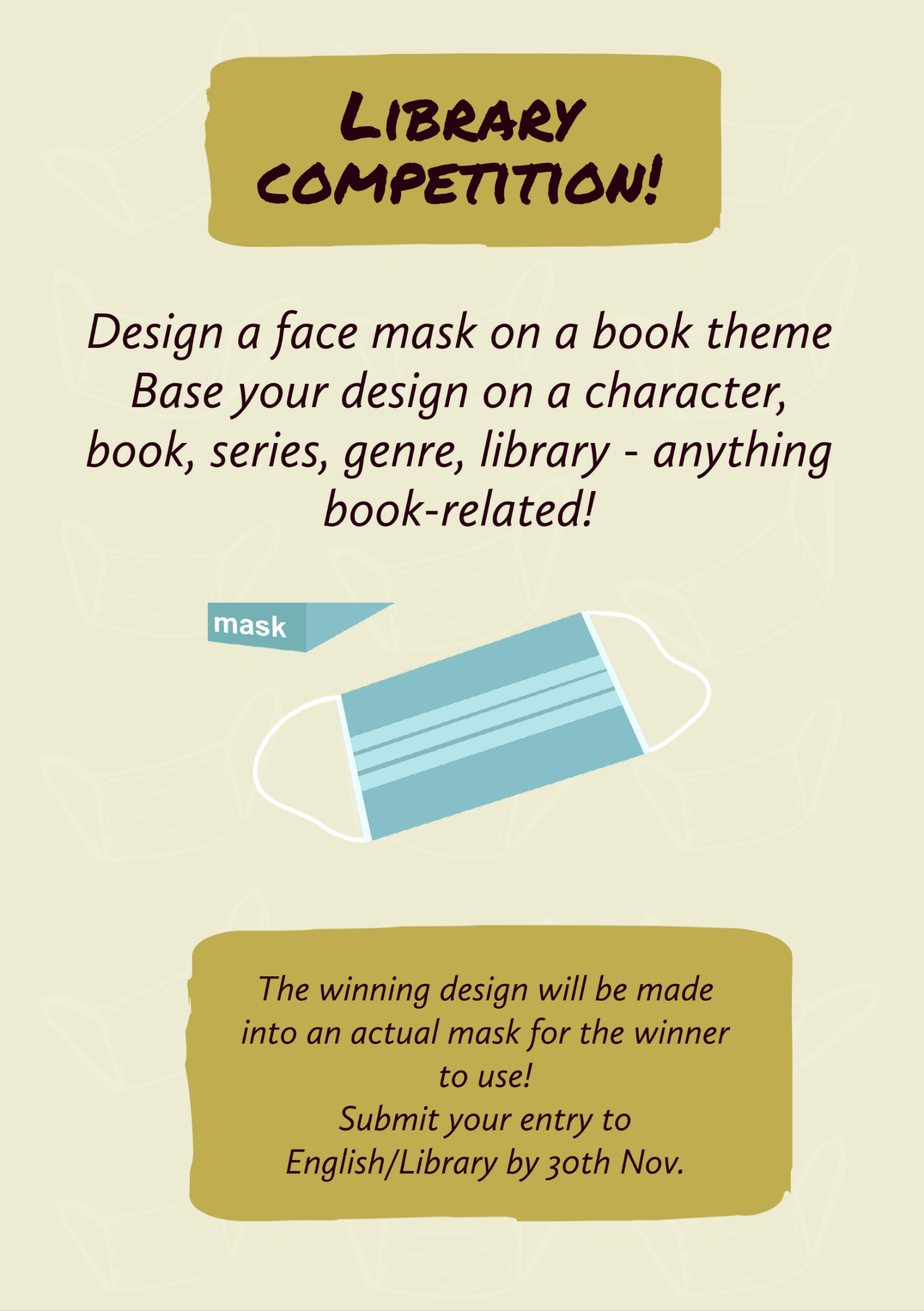 Book Week Scotland 2020 Library competitionName ……………………………………………………………………..…….    English teacher………………………….……………………….Your design should be book-related. Your face mask couldbe about a fictional character		be about a book, series or genrebe about a favourite authorshow a few of your favourite bookspromote the librarypromote readingSubmit your entry by 30th November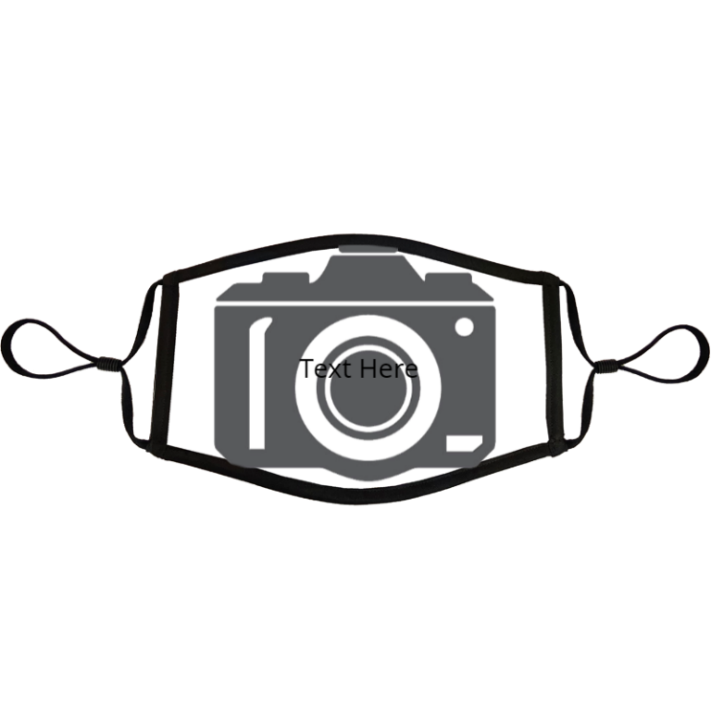 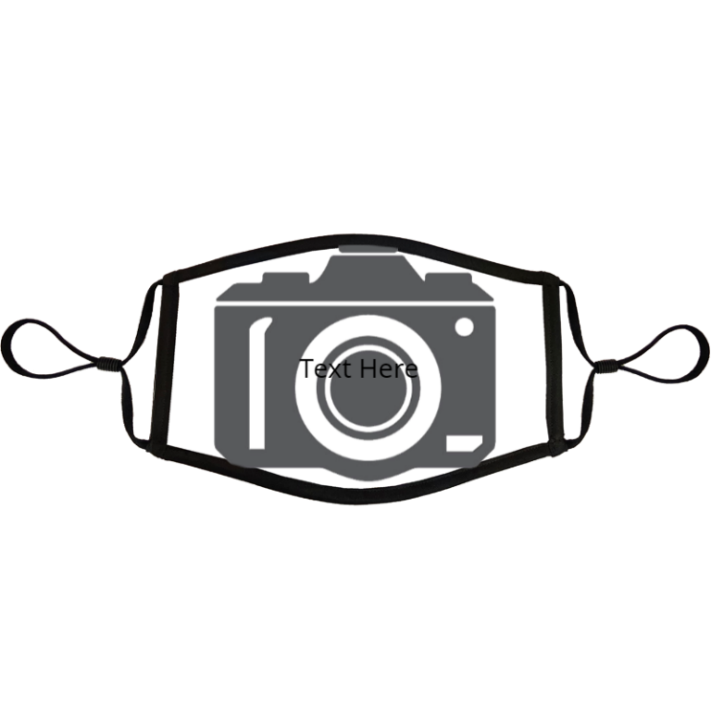 